Kostenabrechnung 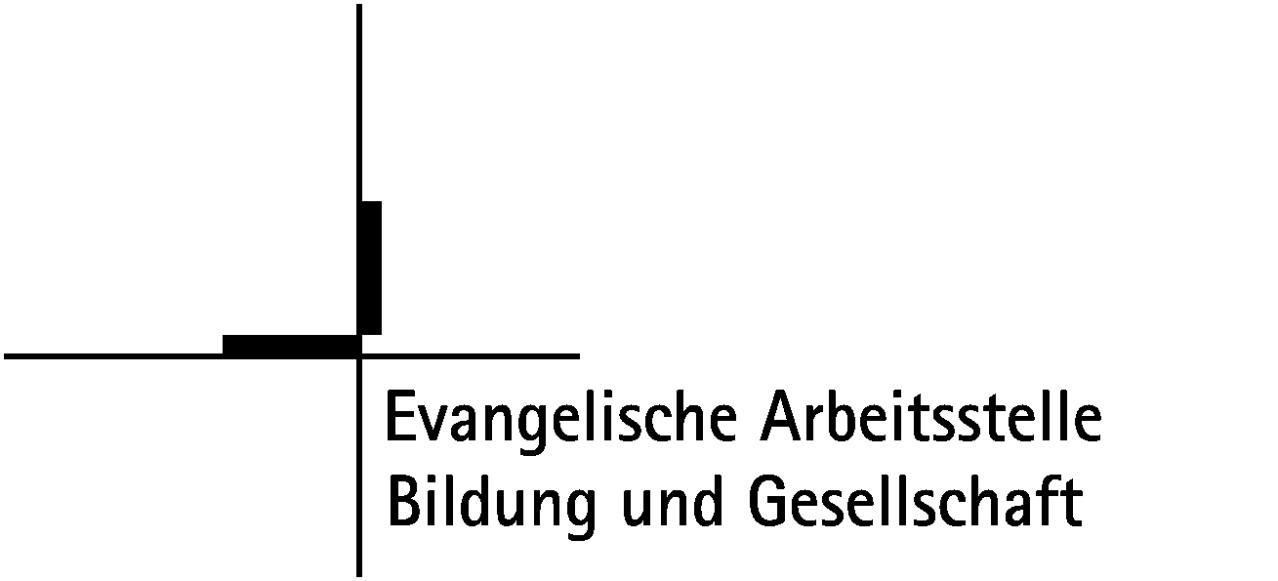 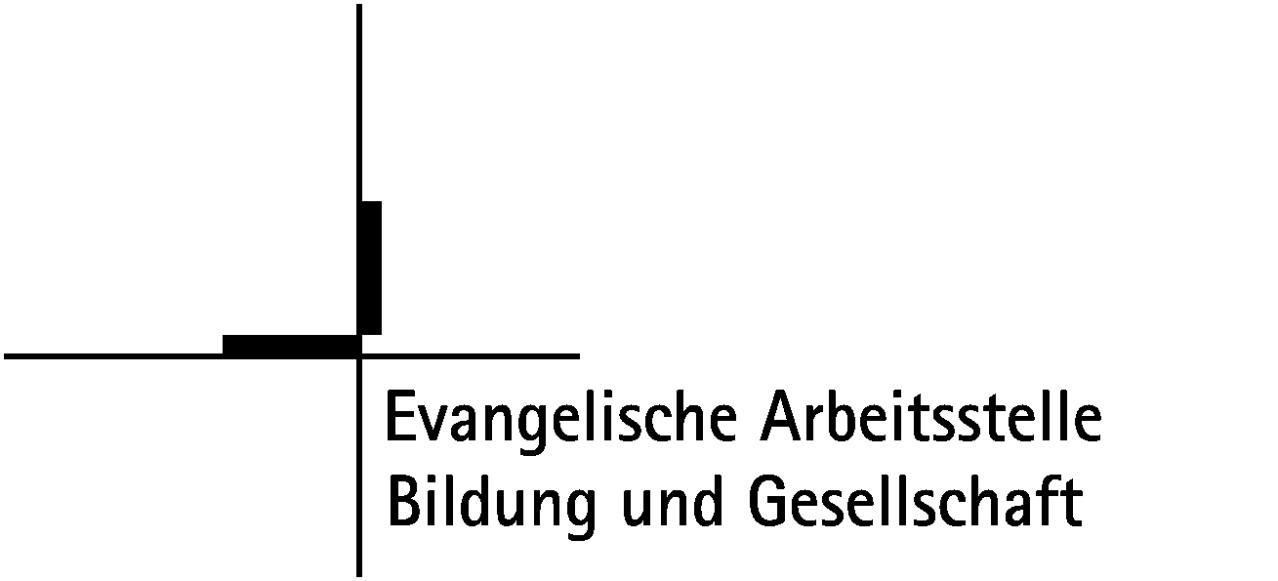 für Zuschüsse für Maßnahmen der Familienbildungbitte schicken an:	KiBez: 	     Evangelische Arbeitsstelle 
Bildung und GesellschaftFachbereich FamilienbildungUnionstraße 167657 KaiserslauternTitel/Thema der Veranstaltung:      Ort der Veranstaltung:      Zeitraum/Datum von/bis:      (bei Gruppen Termin des ersten und des letzten Treffens)Uhrzeit von/bis:      (bei Veranstaltungen mit Übernachtung Beginn/Ende)Teilnehmerzahlen:       Kinder		       ErwachseneLeitung:      Anschrift:      Telefon:      					Email:      __________________________________________________________________________________erforderliche Angaben für die Überweisung des Zuschusses:Kigem./Geskirchl. Dienst:      Verwendungszweck:      (Gruppe/Maßnahme, max. 27 Zeichen)Bankverbindung:      Mit der Unterschrift versichere ich, dass ich die Richtlinien zur Förderung von Maßnahmen der Familienbildung zur Kenntnis genommen habe.______________________________								Unterschrift Pfr/in od. hauptamtl. MA	Datum und StempelAnzahl der Treffen: 	_____	X _____ UE = __________		X _____ € = ___________________	X _____ UE = __________Anzahl der ÜN: 		_____	X _____ TN = __________	X _____ € = ______________Zuschuss gesamt: 							         ______________Sachlich richtig: ______________	HHSt. 5210.00.7490.1220		  angewiesen am:  ______________